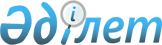 Об утверждении государственного образовательного заказа на подготовку кадров с высшим и послевузовским образованием на 2022-2023 учебный годПостановление акимата Акмолинской области от 9 августа 2022 года № А-8/373. Зарегистрировано в Министерстве юстиции Республики Казахстан 12 августа 2022 года № 29110
      В соответствии с подпунктом 8) пункта 2 статьи 6 Закона Республики Казахстан "Об образовании", акимат Акмолинской области ПОСТАНОВЛЯЕТ:
      1. Утвердить государственный образовательный заказ на подготовку кадров с высшим и послевузовским образованием на 2022-2023 учебный год согласно приложению к настоящему постановлению.
      2. Настоящее постановление вводится в действие по истечении десяти календарных дней после дня его первого официального опубликования. Государственный образовательный заказ на подготовку кадров с высшим и послевузовским образованием на 2022 – 2023 учебный год
					© 2012. РГП на ПХВ «Институт законодательства и правовой информации Республики Казахстан» Министерства юстиции Республики Казахстан
				
      Аким Акмолинской области

Е.Маржикпаев
Приложение
к постановлению акимата
Акмолинской области
от 9 августа 2022 года
№ А-8/373
Код и классификация области образования
Код и классификация направлений подготовки
Количество грантов
(по очной форме обучения)
Средняя стоимость расходов на обучение одного обучающегося (специалиста) за учебный год
( тысяч тенге)
Средняя стоимость расходов на обучение одного обучающегося (специалиста) за учебный год
( тысяч тенге)
Код и классификация области образования
Код и классификация направлений подготовки
Количество грантов
(по очной форме обучения)
на
4 месяца
2022 года
на
8 месяцев
2023 года
Бакалавриат
Бакалавриат
Бакалавриат
Бакалавриат
Бакалавриат
6B01 Педагогические науки
6В013 Подготовка учителей без предметной специализации
10
294,7
589,5
6B01 Педагогические науки
6В015 Подготовка учителей по естественнонаучным предметам
40
294,7
589,5
6B01 Педагогические науки
6В017 Подготовка учителей по языкам и литературе
35
294,7
589,5
6B01 Педагогические науки
6В019 Специальная педагогика
15
294,7
589,5
Итого:
100
6B10 Здравоохранение
6B101 Здравоохранение
50
333,7
667,3
Итого:
50
Резидентура
Резидентура
Резидентура
Резидентура
Резидентура
7R01 Здравоохранение (медицина)
7R011 Здравоохранение
35
466,3
932,6
Итого:
35
Всего:
185